عَبْدُ العزيز بن باز ـ رحمه الله ـ (١٣٣٠-١٤٢٠هـ)الشيخُ عبد العزيز بن عبدِ اللهِ بن باز عَالِمٌ وَفَقِيه. وَلِدَ فِي الرِّياضِ، فِي أُسْرَةٍ يَغْلِبُ عَلى كَثِيرٍ مِنْ أَفْرادِها طَلَبُ العِلْمِ. وَهُوَ أَحَدُ العُلَمَاءِ الذينَ قَضَوْا حَياتَهُم فِي خِدْمَةِ الإِسْلامِ والمُسْلِمينَ. حَفِظَ القُرْآنَ الكَرِيمَ قَبْلَ سِنِّ البُلُوغِ، ثُمَّ بَدَأَ فِي تَلَقِّي العُلُومِ الشَّرْعِيَّةِ وَالعَرَبِيَّةِ عَلى أَيْدِي كِبَارِ المُتَخَصِّصينَ فِيها. عَمِلَ فِي القَضَاءِ مُدَّةَ أَرْبَعَةَ عَشَرَ عَامًا، ثُمَّ عَمِلَ بِالتَّدرِيسِ فِي المَعْهَدِ العِلْمِيِّ، وَكُلِّيَّة الشَّرِيعَةِ بِالرِّياضِ، ثُمَّ فِي الجَامِعَةِ الإِسْلامِيَّةِ بِالمَدِينَةِ المُنَوَّرَةِ، ثُمَّ رَئِيسًا لَهَا، ثُمَّ أَصْبَحَ الرَّئِيسَ العَامَّ لِإدَاراتِ البُحُوثِ العِلْمِيَّةِ وَالإِفْتَاءِ وَالدَّعْوَةِ وَالإِرْشَادِ عامَ ١٣٩٥هـ، والمُفْتِي العَامَّ، بِجَانِبِ رِئَاسَةِ المَجْلِسِ التّأسِيسيّ لِرابِطَة العَالَمِ الإِسْلامِيِّ، وَالمَجْلِسِ الأَعْلَى لِلْمَسَاجِدِ، وَالمَجْلِسِ الأَعْلَى لِلْجَامِعَةِ الإِسْلامِيَّة. وَكَانَ عُضْوًا فِي بَعْضِ هَيْئَاتِ الدَّعْوَةِ الإِسْلامِيَّةِ. مِنْ كُتُبِهِ: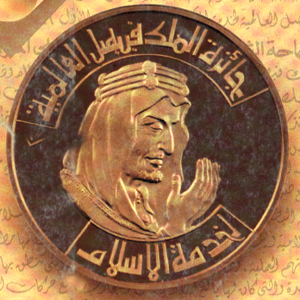 الفَرائِض، رِسَالَةٌ فِي التَّبَرُّجِ والحِجَابِ، نَقْدُ القَوْمِيَّةِ العَرَبِيّةِ، ثلاثُ رسائِل فِي الصّلاةِ، التَّحْذِيرُ مِنَ البِدَعِ، وغير ذلك من الكتُبِ. حَازَ جائِزَةَ المَلِكِ فَيْصَلٍ لِخْدْمَةِ الإِسْلامِ لعامِ ١٤٠٢ هـ.مَتَى وأيْنَ وُلِدَ عبدُ العزيز بن باز؟ ………………………......…………………............……………………فِي ماذا بَرَزَ عبد العزيز بن باز؟……………………………………………………………....…………… 	 ماذا كان عمله الأول؟ وماذا عمل بعد ذلك؟…………………………………………………………………	 جملة إسمية؟  ………………………………………………………….................…...………………… 	 جملة فعلية؟  ………….........………........……………………………………………………………… حرف جرّ وإسم مجرور؟  …………………….................……………………………………………… 	 نَعْت وَمَنْعُوت؟  ………………………………………..............…………………………………………ظرف زمان: ……………………………..................……………………………………………………اِسم مَكان: …………………………………….......................……………………………………………فعل ماضي:   أ)…………………….................………    ب) ………………………………............…جمع مُذكّر سالم مجرور بالياء  أ)……………………………   ب) ……………………………………